（中堅管理者教育）募集のご案内　　　　　　　　　　　　　（てっこうきでんスクール）“企業は人なり”。中堅管理者の職務や心構え等の基本事項、および組織について学習し、事例研究を通じて、部下の教育・育成方法、及び職場の問題・課題を解決できるスキルを向上させる講座です。併せて、自己分析により自分の強み・弱みを認識し、中堅管理者としての自分の目標を設定する研修です。　　■開催日時　令和５年６月９日（金）　9：３0～1６：３0■開催場所  石川県地場産業振興センター本館　第４研修室　　　　　　 金沢市鞍月２-１　　TEL ０７６-２６８-２０１０　■講　　師  林　潔 氏（コマツOB、ケイエイチアイコンサルティング代表）■対 象 者　中堅管理者（チーフ､主任､課長クラス）　■募集定員  ３０名（定員になり次第 締め切ります。） 　 ■受 講 料　３，０００円（消費税込み、昼食は各自でご準備下さい）■申込締切　令和５年５月２６日（金）　　　　受講申込書　（下記ご記入のうえ、メールまたはＦＡＸにてお申し込み下さい）　　　企業名　　　　　　　　　　　　　　　　〒＆住所　　　　　　　　　　　　　　　　　　ご連絡担当者の所属と氏名　　　　　　　　　　　　　　　連絡Ｔｅｌ　　　　　　　　　　　　　　★受講申込みの受付をしましたら締切り日後、セミナーの案内と請求書をお送りいたします。★申し込み後の参加取り消しについては、開催日の3日前までにお願いします。　それ以降は、キャンセル料として全額いただきますので、ご了承ください。令和５年５月会　員　各　位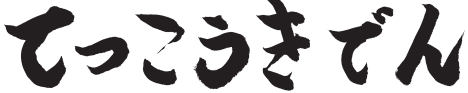 発行：一般社団法人石川県鉄工機電協会〒920-8203金沢市鞍月２丁目３番地TEL076-268-0121   FAX076-268-3577MAIL info@tekkokiden.or.jp研修カリキュラムスケジュール１．企業人としての自分チェックと強み・弱みの認識 ２．中堅管理者の職務・立場・役割・心構えと事例研究午前の部３．組織とは、その運営の原則とその事例研究４．部下の教育・育成、部下にやる気をおこさせるには５．問題・課題解決のための基本ステップ６．中堅管理者の自己啓発、先人に学ぶ、自己目標の設定午後の部受 講 者 名年 齢所 属 、役 職 名フリガナフリガナフリガナ